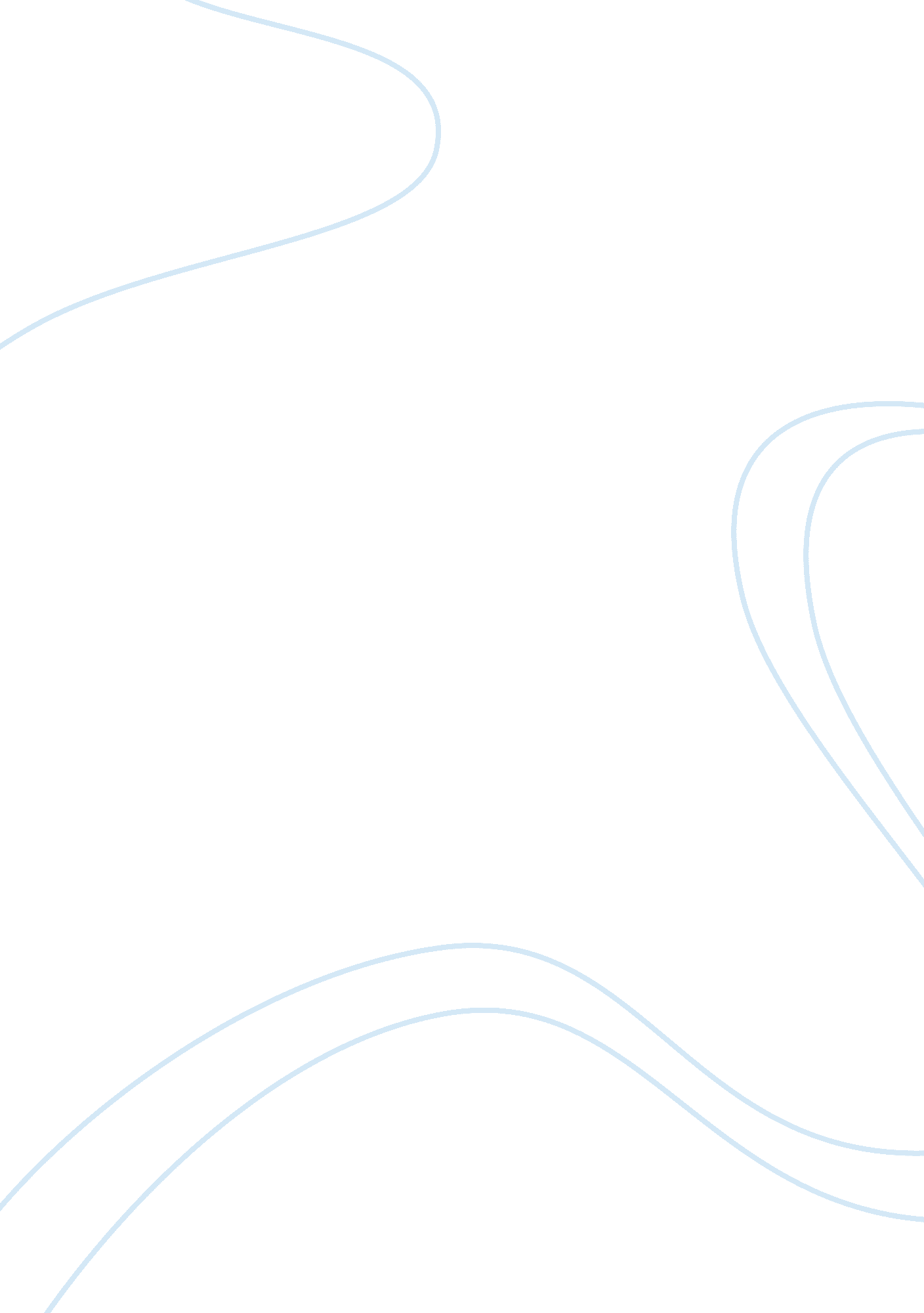 Traditional skills are disappearing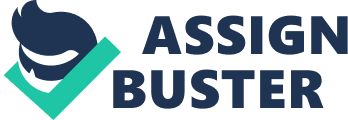 In earlier times, people willingly learned skills such as repairing their household items or making clothes. And they used to practice it to their benefit. Some would even proudly talk about it in their friends andfamilyget togethers. such were the part time activities in those past years of human race. Though all these skills had their advantages but it also required some free time. Also, there were very less opportunities to pass leisure hours. But in this modern age, an average person is busy enough that taking some time our for even learning such skills is not possible. Fromchildhood to adulthoodand later, day-to-day routine tasks take so much efforts and time that these extra skills are nearly abandoned. Besides one reason being non-availability of free time, interest in these activities has lost its wya. there used to be a charm in designing own clothes, mending household items or even repairing furniture. But modern inventions, careerbuilding, social activities etc has played its part in this downfall. In my country, except a few towns and villages, people are reluctant to pursue these past practices. Fast paced life style, interest in other curricular activities, less learning opportunities for these dying skills, and no encouragement for it is dominant around here. I think no matter how busy our life is, benefits from these skills are plentiful and one should try to practice it atleast to keep it alive. If we gain the insight into the history, it is not difficult to discover that when a country develops itstechnology, the traditional skills and ways of life always die out. Weather it is pointless to keep them alive is increasing becoming the focus of governments and citizen concern around the globe. In this essay I will try to analyse this issue to some cases and give my answer. Many people in my country believe it is a wise decision to keep them alive since the tradition is the heritage we inherit from our ancestors; therefore, we have the obligation to preserve and keep them moving along in the future. Moreover, traditions now have a much pivotal role to play. For instance, Chinese conventional Spring Festival has become a crucial pportunity for Chinese families, probably live apart from each other for career and study, to strengthen their family bonds. Obviously, this kind of household party can absolutely contribute to the wellbeing and advancement of our society. It is, however, not an easy job to prove that view totally true. Some individuals firmly argue that to keep the traditional skills and ways of life alive makes nonsense. To be more specifically, the conventional ways of life, something we used to be proud of, have turned out to be the obstacle and barrier of the implementation of new technology. For example, people who live in rural area still persist in using wood and log for heating, because of the low price, which had better be replaced by solar energy, while this method costs more. Even though there will be some resistance created by our traditional skills and ways of life when we are marching for the industrialisation. I do agree to keep them there, because it is our tradition that gives us the superiority to other creatures on this planet, that is why I prefer this view. 